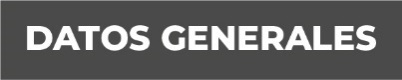 Nombre: Alma Cristal Rivera PachecoGrado de Escolaridad: Maestría en Juicio  OralCedula Profesional (Licenciatura) 7774188  (el Titulo y la cedula en  PDF)Teléfono de Oficina: Correo Electrónico: acrivera@fiscaliaveracruz.gob.mxFormación Académica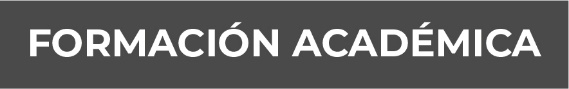 Año: 2007-2011Esc: Licenciada en DerechoUniversidad: Villa RicaAño: Maestría en Juicios Orales UniversidadUniversidad Popular Autónoma de Veracruz (UPAV)Trayectoria Profesional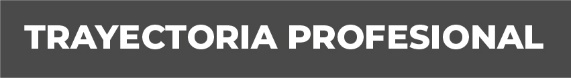 Ultimo tres: Año y mes: Mayo 2017 Agosto 2018 Fiscal Tercero Diverso de IlI Distrito Judicial, Tantoyuca, Veracruz.Año y mes: Agosto 2018 Junio 2020Fiscal de Distrito en el IIl Distrito Judicial en Tantoyuca, Veracruz.Junio 2020  Julio 2022Fiscal   de Distrito Unidad Integral del XV Distrito Judicial en Orizaba Veracruz. Conocimiento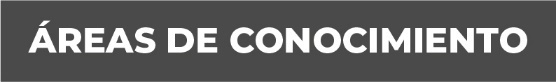 Derecho Penal Juicios Orales.